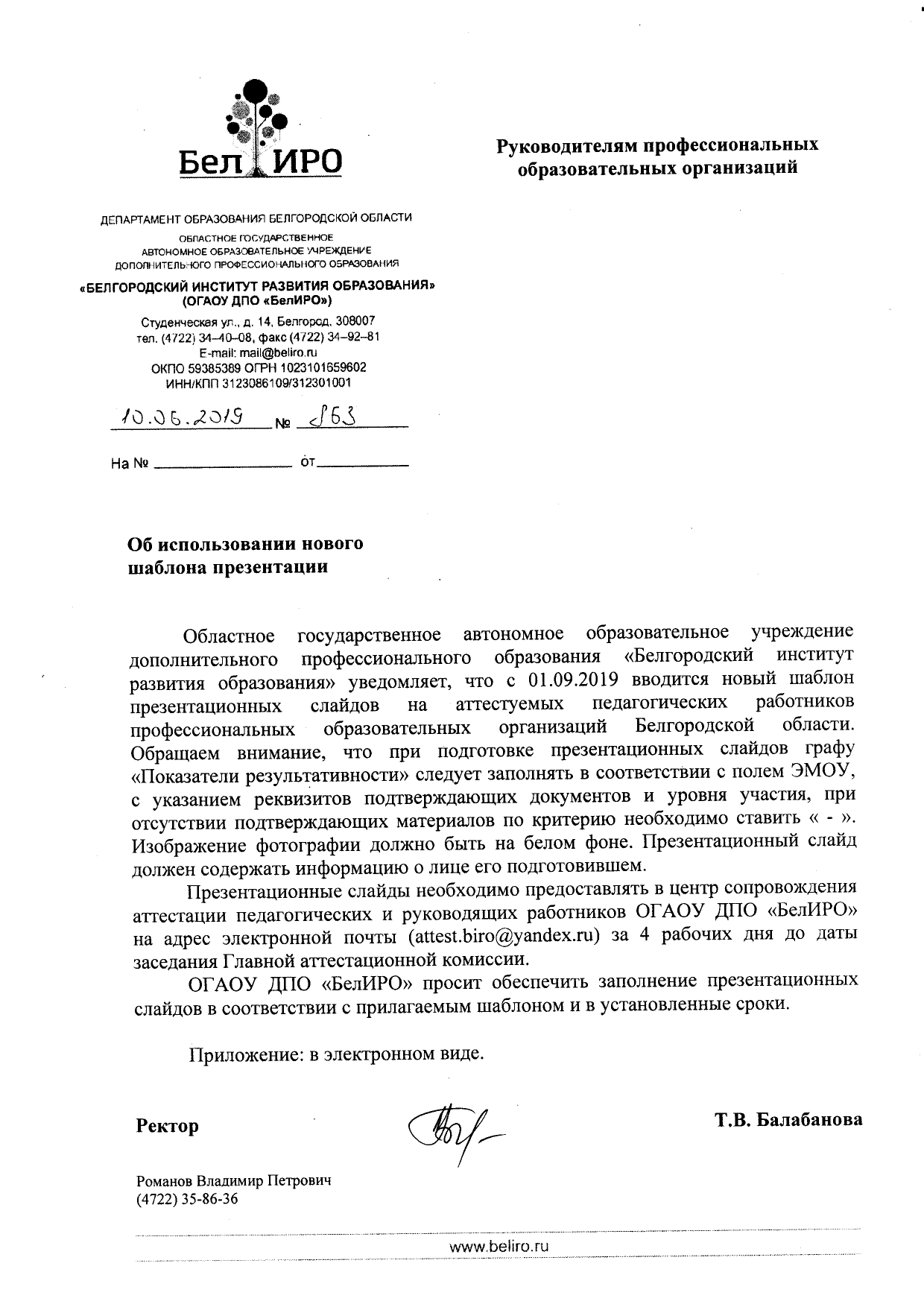 Исполнитель: Яровая Инна  Дмитриевна, методист (заместитель руководителя). Исполнитель: Сидорова Светлана Игоревна, методист (заместитель руководителя). Образец (шрифт 11 Times New Roman)Название образовательной организации:- ОГАПОУ «Белгородский индустриальный колледж»Ф.И.О. (год рождения) - Петров Игорь Иванович  1964г.Должность: - мастер производственного обученияОбразование (специальность по диплому)- среднее, Актюбинский автотранспортный техникум1988г., слесарь по ремонту автомобилейПрофессиональная переподготовка (при наличии)- ОГАОУ ДПО «БелИРО», 2018г., «Педагогический работник» 504ч.Курсы повышения квалификации- ОГАОУ ДПО «БелИРО», 2019г., «Новые подходы в организации образовательной деятельности в профессиональной образовательной организации» 72ч.Общий трудовой стаж-   25 летСтаж педагогической работы  -   16 летв данной должности   -   16  летв данном учреждении в данной должности-   10 летНаименование критерияПоказатели (результативность)1. Результативность учебной деятельности по итогам мониторинга учебного заведения  (за 3 года) УП.01 Учебная практика 2015-2016 учебный год - 73,5%, УП.01 Учебная практика 2016-2017 учебный год - 78,3%,ПП.01 Производственная практика 2017-2018 учебный год - 83,5%  2. Качество сдачи квалификационных экзаменов (за 3 года)  ПМ 01 Техническое обслуживание и ремонт автотранспорта - 75%, ПМ 02 Транспортировка грузов и перевозка пассажиров - 75%, ПМ.03  Заправка транспортных средств горючими и смазочными материалами - 75%3.Результативность прохождения  выпускниками независимой оценки квалификаций2014 - 2015 учебный год справкой РАРК подтверждено 5 баллов4. Результат участия обучающихся, подготовленных мастером, в профессиональных конкурсах и олимпиадах2019 год - Всероссийская олимпиада профессионального мастерства по укрупненной группе специальностей СПО 23.00.00 «Техника и технология наземного транспорта» Антонов Юрий - 2 место, региональный уровень5. Результаты участия обучающихся в научно-исследовательской, проектной деятельности2018 год - XIV межрегиональная студенческая научно-практическая конференция «Современность», «Творчество», «Молодежь» Долгих Владимир  - 2 место, региональный уровень6. Наличие публикаций методических материалов из опыта работы (разработок, статей) в сборниках, рекомендованных редакционным советом (коллегией)Петров И.И. Система духовно-нравственного развития обучаемых и формирование иерархии жизненных ценностей у молодежи//. Сборник материалов Всероссийской научно-практической конференции . - Белгород: ОГАОУ ДПО «БелИРО», 2018.- С. 13-15, всероссийский уровень7. Выступления на научно-практических конференциях, педчтениях, семинарах, круглых столах, методических объединениях, проведение открытых уроков, мастер-классов2019 год - выступление по теме «Мотивация студентов к обучению через проведение бинарных занятий», методическое объединение, протокол №2 от 17.10.19, уровень профессиональной образовательной организации8. Участие педагога в реализации проекта (в проектах, зарегистрированных в АИС «Проектное управление»).2019 год - участие в работе рабочей группы по разработке  нтеллектуальной игры «Сто к одному», приказ от 13.05.19 №57, уровень профессиональной образовательной организации. 9. Наличие обобщенного актуального педагогического опыта2019 год - обобщен актуальный педагогический опыт по теме: «Учебная практика  как средство формирования профессиональных компетенций будущего специалиста», педагогический совет, протокол № 17 от 19.02.19, уровень профессиональной образовательной организации10. Профессиональная активность педагога по профилю основной работы: участие в экспертных комиссиях, в составе жюри конкурсов, руководство ПЦК или МО, творческими группами, организация и проведение мероприятий; эксперты WSKR, ДЭ, Abilimpics. Руководство первичной профсоюзной организацией.2019 год - член организационного комитета XIV межрегиональной студенческой научно-практической конференции «Современность», «Творчество», «Молодежь», региональный уровень 11. Результаты работы в качестве куратора по основным направлениям деятельности:-наличие системы воспитательной работы,-наличие системы самоуправления в группе,-отсутствие или уменьшение количества правонарушений и нарушений общественного порядка обучающимися,-отсутствие или уменьшение количества пропусков занятий без уважительных причин,-участие группы в общественной жизни образовательной организации, -отлаженная система взаимодействия с родителями,-отсутствие жалоб и обращений родителей на неправомерные действия куратораВ работе куратора по основным направлениям деятельности реализуется 7 показателей, уровень профессиональной образовательной организации12. Участие в работе РУМО, ФУМО, творческих и рабочих групп, общественно-педагогических сообществ, создаваемых ОГАОУ ДПО «БелИРО»2018 год - член рабочей группы по подготовке обучающихся колледжа к региональному этапу Национального чемпионата профессионального мастерства среди людей с инвалидностью  Abilimpics, приказ от 03.09.18 №192, уровень профессиональной образовательной организации13.Результаты участия в профессиональных конкурсах, в том числе проводимых по приказам федеральных, региональных и муниципальных органов управления образованием, ОГАОУ ДПО «БелИРО»2018 год - конкурс методических разработок в номинации «Методическая разработка внеклассного мероприятия» 3 место, уровень профессиональной образовательной организации14. Разработка электронных образовательных ресурсов и дистанционных курсов для учащихся на сайте ОГАОУ ДПО «БелИРО» в разделах «Портфель уроков», «Виртуальный методический кабинет» -15. Признание сообществом профессиональных достижений педагога (поощрения за подготовку обучающихся и проведение заочных конкурсов на уровне ОУ не учитываются)2016 год - Благодарственное письмо департамента внутренней и кадровой политики Белгородской областиОбщее количество баллов45 балловОбразец (шрифт 11 Times New Roman)Образец (шрифт 11 Times New Roman)Название образовательной организации:- ОГАПОУ «Белгородский индустриальный колледж»- ОГАПОУ «Белгородский индустриальный колледж»Ф.И.О. (год рождения) - Иванов Иван Иванович  1977г.- Иванов Иван Иванович  1977г.Должность: - преподаватель информатики- преподаватель информатикиОбразование (специальность по диплому)- высшее, Белгородский государственный университет1998г., учитель информатики и физики- высшее, Белгородский государственный университет1998г., учитель информатики и физикиПрофессиональная переподготовка (при наличии)- ОГАОУ ДПО «БелИРО», 2018г.,«Педагогический работник» 504ч.- ОГАОУ ДПО «БелИРО», 2018г.,«Педагогический работник» 504ч.Курсы повышения квалификации– ОГАОУ ДПО «БелИРО», 2017г., «Современные аспекты преподавания информатики в образовательной организации» 72ч.– ОГАОУ ДПО «БелИРО», 2017г., «Современные аспекты преподавания информатики в образовательной организации» 72ч.Общий трудовой стаж  -   20 лет  -   20 летСтаж педагогической работы  -  18 лет-  18 летв данной должности   -  18  лет-  18  летв данном учреждении в данной должности  -  11 лет  -  11 летНаименование критерияНаименование критерияПоказатели (результативность)1. Результативность учебной деятельности по итогам мониторинга учебного заведения (не менее 2 лет, по одному из видов образовательных программ (ППССЗ или ППКРС)1. Результативность учебной деятельности по итогам мониторинга учебного заведения (не менее 2 лет, по одному из видов образовательных программ (ППССЗ или ППКРС)Информатика: 2016-2017 учебный год - 72,5%,  2017-2018 учебный год - 75,5%2. Результативность прохождения выпускниками независимой оценки квалификаций/демонстрационного экзамена (для преподавателей специальных  дисциплин)2. Результативность прохождения выпускниками независимой оценки квалификаций/демонстрационного экзамена (для преподавателей специальных  дисциплин)-3. Результаты участия обучающихся в мероприятиях различных уровней по учебной деятельности преподаваемой дисциплины: предметные, профессиональные олимпиады, конкурсы3. Результаты участия обучающихся в мероприятиях различных уровней по учебной деятельности преподаваемой дисциплины: предметные, профессиональные олимпиады, конкурсы2018 год - олимпиада по информатике, Синцов Артём-  1место, уровень профессиональной образовательной организации 4. Результаты участия обучающихся в научно-исследовательской, проектной деятельности4. Результаты участия обучающихся в научно-исследовательской, проектной деятельности2019 год - интеллектуальный марафон «Информационные технологии: взгляд поколения  XXI века», Самойлова Юлия  - 
2 место, региональный уровень5. Результаты участия обучающихся во внеурочной деятельности по преподаваемой дисциплине: конкурсы, конференции, выставки творческих работ, соревнования5. Результаты участия обучающихся во внеурочной деятельности по преподаваемой дисциплине: конкурсы, конференции, выставки творческих работ, соревнования2019 год - конкурс электронных газет  «В мире виртуальной  реальности», Осетров Дмитрий - 3 место, уровень профессиональной образовательной организации6. Наличие публикаций методических материалов из опыта работы (разработок, статей) в сборниках, рекомендованных редакционным советом (коллегией)6. Наличие публикаций методических материалов из опыта работы (разработок, статей) в сборниках, рекомендованных редакционным советом (коллегией)Иванов И.И. Педагогические технологии обучения на уроках информатики в СПО//. Сборник материалов Всероссийской научно-практической конференции . - Белгород: ОГАОУ ДПО «БелИРО», 2019.- С. 12-14, всероссийский уровень7. Выступления на научно-практических конференциях, педчтениях, семинарах, круглых столах, методических объединениях, проведение открытых уроков, мастер-классов7. Выступления на научно-практических конференциях, педчтениях, семинарах, круглых столах, методических объединениях, проведение открытых уроков, мастер-классов2018 год - выступление по теме «Применение технологии группового сотрудничества на учебных занятиях по информатике как средство  активизации  познавательной деятельности обучающихся», методическое объединение, протокол №4 от 24.11.19, уровень профессиональной образовательной организации8. Участие в работе РУМО, ФУМО, творческих и рабочих групп, общественно-педагогических сообществ, создаваемых ОГАОУ ДПО «БелИРО»8. Участие в работе РУМО, ФУМО, творческих и рабочих групп, общественно-педагогических сообществ, создаваемых ОГАОУ ДПО «БелИРО»2018 год - участие в работе рабочей группы по подготовке плана мероприятий по проведению Дня науки, приказ от 09.05.18 №44, уровень профессиональной образовательной организации. 9. Участие педагога в реализации проекта ( в  проектах, зарегистрированных в АИС «Проектное управление»9. Участие педагога в реализации проекта ( в  проектах, зарегистрированных в АИС «Проектное управление»-10. Наличие обобщенного актуального педагогического опыта10. Наличие обобщенного актуального педагогического опыта2018 год - опыт по теме «Формирование ИКТ-компетентности обучающихся на основе использования дидактических электронных ресурсов»  размещен на сайте ОГАОУ ДПО «БелИРО» в разделе «Актуальный педагогический опыт», региональный уровень 11. Результаты работы в качестве куратора по основным направлениям деятельности: наличие системы воспитательной работы, наличие системы самоуправления в группе, отсутствие или уменьшение количества правонарушений и нарушений общественного порядка обучающимися, отсутствие или уменьшение количества пропусков занятий без уважительных причин, участие группы в общественной жизни образовательной организации, отлаженная система взаимодействия с родителями, отсутствие жалоб и обращений родителей на неправомерные действия куратора11. Результаты работы в качестве куратора по основным направлениям деятельности: наличие системы воспитательной работы, наличие системы самоуправления в группе, отсутствие или уменьшение количества правонарушений и нарушений общественного порядка обучающимися, отсутствие или уменьшение количества пропусков занятий без уважительных причин, участие группы в общественной жизни образовательной организации, отлаженная система взаимодействия с родителями, отсутствие жалоб и обращений родителей на неправомерные действия куратораВ работе куратора по основным направлениям деятельности реализуется 7 показателей, уровень образовательной организации12. Профессиональная активность педагога по профилю основной работы: участие в экспертных комиссиях, в составе жюри конкурсов, руководство ПЦК или МО, творческими группами, организация и проведение мероприятий, эксперты WSKR, ДЭ, Abilimpics. Руководство первичной профсоюзной организацией12. Профессиональная активность педагога по профилю основной работы: участие в экспертных комиссиях, в составе жюри конкурсов, руководство ПЦК или МО, творческими группами, организация и проведение мероприятий, эксперты WSKR, ДЭ, Abilimpics. Руководство первичной профсоюзной организацией2017 год - член государственной экзаменационной комиссии по проведению государственной итоговой аттестации по образовательным программам среднего общего образования, приказ департамента образования Белгородской области от 09.января 2017 № 03, региональный уровень13. Разработка комплекса учебно-методических материалов (рабочая программа, методические рекомендации по выполнению практических, лабораторных, самостоятельных работ, фонды оценочных средств, дидактический материал, методические разработки занятий, внеурочных мероприятий по преподаваемым дисциплинам, методические пособия, практикумы, рекомендации, рабочие тетради)13. Разработка комплекса учебно-методических материалов (рабочая программа, методические рекомендации по выполнению практических, лабораторных, самостоятельных работ, фонды оценочных средств, дидактический материал, методические разработки занятий, внеурочных мероприятий по преподаваемым дисциплинам, методические пособия, практикумы, рекомендации, рабочие тетради)2018 год - учебно-методический комплекс по предмету «ИКТ»  имеет рецензию ОГАОУ ДПО «БелИРО, рецензент 
Трапезникова И.В., региональный уровень14. Разработка электронных образовательных ресурсов и дистанционных курсов для учащихся на сайте ОГАОУ ДПО «БелИРО» в разделах  «Портфель уроков», «Виртуальный методический кабинет»14. Разработка электронных образовательных ресурсов и дистанционных курсов для учащихся на сайте ОГАОУ ДПО «БелИРО» в разделах  «Портфель уроков», «Виртуальный методический кабинет»2017 год  - дистанционный курс «Уроки программирования» размещен на сайте ОГАОУ ДПО «БелИРО», раздел «Портфель уроков», региональный уровень15. Результаты участия в профессиональных конкурсах, в том числе проводимых по приказам федеральных, региональных и муниципальных органов управления образованием, ОГАОУ ДПО «БелИРО»15. Результаты участия в профессиональных конкурсах, в том числе проводимых по приказам федеральных, региональных и муниципальных органов управления образованием, ОГАОУ ДПО «БелИРО»2019 год - конкурс  «Профессионал»  номинация «Лучший преподаватель общеобразовательных дисциплин», победитель, региональный уровень16. Признание  сообществом профессиональных достижений педагога (поощрения за подготовку обучающихся и проведение заочных конкурсов на уровне  ОУ не учитываются)16. Признание  сообществом профессиональных достижений педагога (поощрения за подготовку обучающихся и проведение заочных конкурсов на уровне  ОУ не учитываются)2017 год - Благодарственное письмо департамента внутренней и кадровой политики Белгородской областиОбщее количество балловОбщее количество баллов48 баллов